МИНИСТЕРСТВО СЕЛЬСКОГО ХОЗЯЙСТВА И ПРОДОВОЛЬСТВИЯ 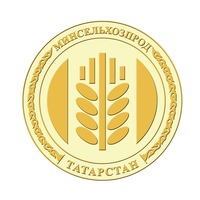 РЕСПУБЛИКИ ТАТАРСТАНМинсельхозпрод РТ перешел на прием граждан в режиме удаленного доступаВ соответствии с Методическими рекомендациями, разработанными Министерством труда и социальной защиты РФ в связи с необходимостью принятия мер по нераспространению новой коронавирусной инфекции, в Министерстве сельского хозяйства и продовольствия Республики Татарстан организован прием граждан в режиме удаленного доступа с использованием средств связи. На усмотрение заявителя онлайн прием доступен в формате аудио и видео, для этого необходимо иметь гарнитуру с микрофоном или веб-камеру.Минсельхозпрод РТ подготовил подробную инструкцию по установке и использованию средств связи для приема граждан в режиме удаленного доступа, она размещена в разделе «Обращения граждан» — «Порядок и время приема граждан» — «онлайн прием».Согласно инструкции необходимо, пройти регистрацию и отправить приглашение на почтовый адрес — agro@tatar.ru.Для регистрации нужно:Перейти на сайт https://zoom.us/ и пройти бесплатную регистрациюАктивировать учетную запись.Заполнить поля: Имя, Фамилия, Пароль и Подтвердить Пароль.Выбрать «Организовать конференцию» — Выбрать «без видео».Скачать и установить приложение ZoomОткрыть приложение и выбрать «Организовать конференцию» или «войти в конференцию» – Выбрать «Без видео».Для организации конференции с видео на сайте https://zoom.us/ при выборе «С видео» запуститься приложение «Zoom», где можно пригласить присоединиться к конференции, отправив ссылку (Копировать URL) или идентификатор с паролем (Пароль конференции).Для входа в конференцию необходимо ввести идентификатор и пароль или перейти по ссылке (данные для входа высылаются организатором).Минсельхозпрод РТ напоминает, во исполнение Указа Президента РФ от 25.03.2020 №206 «Об объявлении в Российской Федерации рабочих дней» с 30 марта по 3 апреля 2020 г. установлены нерабочие дни, Татарстанцам рекомендовано оставаться дома и соблюдать рекомендованные меры защиты себя и близких.Татарская версия новости: http://agro.tatarstan.ru/tat/index.htm/news/1719441.htmПресс-служба Минсельхозпрода РТ